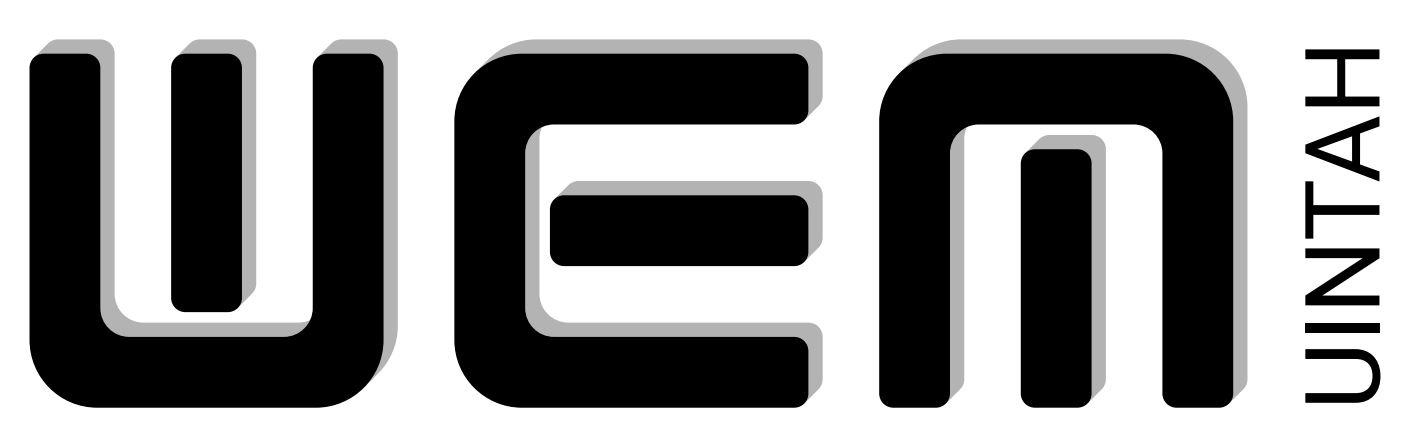 3319 N University Ave, Provo UT, 84604Opportunity:  Paid GIS Mapping Intern Position – Wasatch Energy ManagementAbout Us: We are a Utah-focused, independent oil and gas exploration and production company, comprised of experienced oil and gas professionals. We are familiar with all aspects of exploration, development and production. Our company has the unique ability to take a project from inception to production by: Analyzing geologic and geophysical merits Researching oil and gas title Leasing mineral rights Obtaining well permits Drilling wildcat and development wells Bringing wells to production Efficiently operating wells Responsibilities:As an intern, your primary responsibility will be utilizing GIS programs to map the company’s oil and gas mineral rights and leases. You will help evaluate GIS software and then use this software in conjunction with iLandman, our current lease database system, to map all individual tracts in our current and past projects as well as other relevant data. We are currently focused in the Uintah Basin in Uintah and Duchesne Counties, Utah. Tracts range from simple legal descriptions to complex metes and bound descriptions.Qualifications:Enrollment in a Bachelor’s degree program in Geographic Information Systems (GIS), preferably in the third or fourth year of your programMust be able to work independently with minimal mentorshipFamiliarity with publicly available GIS data resources relevant to Utah land ownershipAbility to develop GIS data and work well with interactive GIS mapsPast experience a bonus.Possible long-term relationshipIf you are interested in this position, please send a resume and cover letter to Kimball Hodges at khodges@wemenergy.com.